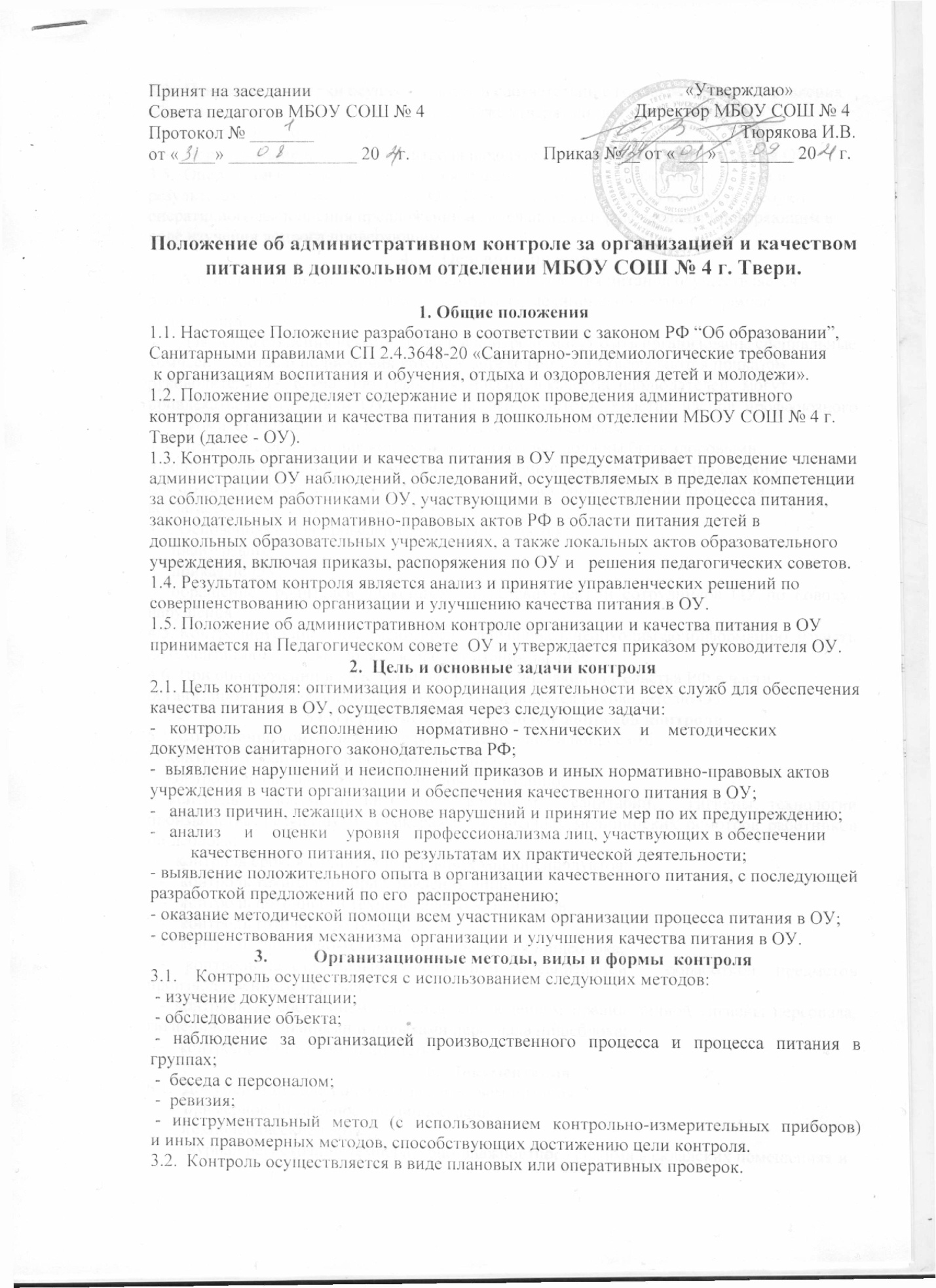 3.3.  Плановые  проверки осуществляются в соответствии с годовым планом Управленияобразования администрации г. Твери, а также утвержденным руководителем ОУ,планом -  графиком   на   учебный   год.  3.4.  Нормирование и тематика контроля находятся в компетенции руководителя ОУ.3.5.  Оперативные проверки проводятся  с целью получения информации о ходе ирезультатах организации питания в ОУ. Результаты оперативного контроля требуютоперативного выполнения предложений и замечаний, которые сделаны проверяющим входе изучения вопроса проверяющим.4.      Основные правила 4.1. Административный контроль  организации и качества питания осуществляетсяруководителем ОУ, заместителем руководителя, медицинской сестрой, в рамкахполномочий.4.2. Для осуществления некоторых видов контроля могут быть организованы специальныекомиссии, состав и полномочия которых определяются и утверждаются приказомруководителя ОУ. К участию в работе комиссий, в качестве наблюдателей,  могутпривлекаться сотрудники ОУ, родительского комитета. Участие членов профсоюзного комитета ОУ в работе комиссий является обязательным.4.3. Лица, осуществляющие контроль на пищеблоке, должны быть здоровыми, прошедшими медицинский осмотр в соответствии с действующими приказами иинструкциями. Ответственность за выполнение настоящего пункта Положениявозлагается на медицинскую сестру ОУ.4.4. Основаниями для проведения контроля являются: -   план-график;                          -   приказ по ОУ; -   обращение    родителей   (законных   представителей)   и  сотрудников  ОУ, по  поводунарушения.4.5. Контролирующие лица имеют право запрашивать необходимую информацию, изучатьдокументацию, относящуюся к вопросу питания заранее.4.6. При обнаружении в ходе контроля нарушений законодательства РФ в частиорганизации питания дошкольников, о них сообщается руководителю ОУ. 5.Содержание и распределение вопросов контроля 5.1. Содержание контроля определяется следующими вопросами: -   контроль за рационом и режимом питания; -  контроль за выполнением нормативов по питанию; - контроль   документации   по   вопросам   санитарии,   гигиены, технологии  производства, результатам  бракеража, ежедневных медицинских осмотров работников пищеблока;  -   контроль сроков годности и условий хранения продуктов;   -   контроль технологии приготовления пищи;   -   контроль поточности технологических процессов;    -   контроль готовой продукции;   -   контроль санитарно-технического состояния пищеблока;   -  контроль за санитарным содержанием  и санитарной    обработкой  предметов  производственного окружения;   - контроль за состоянием здоровья, соблюдением правил личной гигиены персонала, гигиеническими знаниями и навыками персонала пищеблока;   -   контроль за приемом пищи детьми;6.  Документация 6.1.  Документация для контроля за качеством питания:     -  примерное 20-дневное цикличное меню;     -  технологические карты;          -  журнал регистрации температурно-влажностного режима в складских помещениях и          холодильных шкафах;          -  журнал регистрации бракеража готовых блюд;     -  журнал реализации скоропортящихся продуктов;     -  журнал контроля состояния здоровья персонала пищеблока;     -  медицинские книжки персонала (единого образца);     - акт проверки санитарного состояния помещений пищеблока,     - журнал контроля сроков реализации продуктов;     - журнал учета сертификатов Приложение № 1	к Положению об административном контроле  	организации и качества питания в дошкольном               отделении МБОУ СОШ № 4План-графикконтроля  организации питания №Объект контроляОтветственныйПериодичностьИнструментконтроляФорма контроля1Соблюдение  натуральных норм питаниямедсестраЕжедневноМеню-требование,20-ти дневное менюАнализ меню1Соблюдение  натуральных норм питанияЗам.директора по УВРЕжедневноМеню-требование,20-ти дневное менюАнализ меню, утверждение.2Бракераж готовой продукциимедсестрабракеражная комиссияЕжедневноЕжедневноЖурнал «Бракераж готовой продукции»ПробыМетодика органолептической оценки пищи3Соблюдение товарного соседства, сроков  хранения и своевременного использования скоропортящихся продуктовМедсестра, ответственный сотрудник обслуживающей организацииЕжедневноЖурнал «Бракераж сырой продукцииАнализ, учет3Соблюдение товарного соседства, сроков  хранения и своевременного использования скоропортящихся продуктовЗам.директора по УВР1  раз в 3 мес.Акт  при наличии нарушенийАнализ документации4Оптимальный  температурный режим хранения продуктов в холодильникахмедсестраЕжедневноЖурнал«Регистрациитемпературы холодильников на пищеблоке»ПроверкаЗапись в журнале5Соблюдение правил и требований транспортировкипродуктовответственный сотрудник обслуживающей организацииПри поступлении продуктовАкт  при наличии нарушенийНаблюдение5Соблюдение правил и требований транспортировкипродуктовЗам. дир. по УВР1 раз в месяцАкт  при наличии нарушенийНаблюдение6Контроль пересечения потоков сырой и готовой продукции, чистой и грязной посуды, инвентаря и тарымедсестраЕжедневно-Наблюдение7Закладка  блюдмедсестраЕжедневно-Анализ документации   взвешиваниепродуктов7Закладка  блюдБракеражная комиссия, зам. дир. по УВР1 раз в неделюАкт  при наличии нарушенийАнализ документации   взвешиваниепродуктов8Выполнение технологических требований приготовления пищимедсестраЕжедневноНаблюдение9Маркировка посуды, оборудования, уборочного инвентарямедсестраПостоянноОперативный    контрольНаблюдение9Маркировка посуды, оборудования, уборочного инвентарязаведующая1 раз в месяц,  при нарушенияхАкт  при наличии нарушенийНаблюдение, анализ документации10Норма выхода блюд ( вес, объем)медсестраЕжедневноКонтрольное взвешивание блюд10Норма выхода блюд ( вес, объем)бракеражная комиссия1 раз в неделюАкт  при наличии нарушенийКонтрольное взвешивание блюд10Норма выхода блюд ( вес, объем)зам. дир. по УВР2 раза в мес.Акт  при наличии нарушенийКонтрольное взвешивание блюд11Санитарное состояние пищеблока,  кладовых.медсестраЕжедневноЖурнал «Санитарное состояние»Наблюдение11Санитарное состояние пищеблока,  кладовых.зам. дир. по УВР ПериодическиАкт  при наличии нарушенийНаблюдение, анализ   документации12Соблюдение графика генеральных уборок на пищеблоке, в кладовой.медсестраЕжедневно, по графикуОтметка в графике генеральных уборокНаблюдение13Контроль за отбором и хранением суточных пробмедсестраЕжедневноНаличие проб, правила отбора и храненияНаблюдение14Калорийность пищевого рационамедсестраЕжедневноТехнол. картаАнализ14Калорийность пищевого рационазам. дир. по УВР1 раз в месяцТехнол. Карта, меню-раскладкаСравнительный  анализ показателей15Соблюдениеправил личной гигиены сотрудникамимедсестраЕжедневноЖурнал здоровьяОсмотр, запись в журнале15Соблюдениеправил личной гигиены сотрудникамизам. дир. по УВР1 раз в месяцЖурнал здоровьяАнализ документации16Соблюдение периодичности прохождения медицинских осмотров и сан. гиг. обучения работников пищеблокаМедсестра,Зам. дир. по УВР1 раз в годЛичная медицинская книжкаПроверка медицинских книжек17Соблюдениеграфика режима питаниямедсестраЕжедневноАкт при нарушении, отчет для зам. дир. по УВРОперативный контроль18Организация питьевого режимамедсестраЕжедневно-Оперативный контроль19Качество  и безопасностьготовой продукции и сырья при поступлении в детский садответственный сотрудник обслуживающей организацииПри поступлении продуктовНаличиесертификатов качества, ветеринарных справок, журнал «Бракераж сырой продукции»Анализ документации19Качество  и безопасностьготовой продукции и сырья при поступлении в детский сад зам. дир. по УВР1 раз в 10 днейНаличиесертификатов качества, ветеринарных справок, журнал «Бракераж сырой продукции»Анализ документации20Выполнение нормативно-правовой базы по организации питанияДиректор ОУ, контрактная служба, зам. дир. по УВР, бухгалтерия ПостоянноЗаконодательныедокументы, правила, требованияИзучение, выработка управленческих решений,Разработка документации, приказы, положения, инструкции и т.д.21Хранение ииспользование  дезинфицирующих средств. Наличие инструкций по применениюмедсестраЕжедневноАкт  при наличии нарушенийНаблюдение22Исполнение  предписаний, замечаний, нарушений Директор ОУ, зам. дир. по УВР РегулярноОтчет, справки, акты  и т.д. Исполнение предписаний23Витаминизация блюдмедсестраСезонноЖурнал «Витаминизации блюд»Закладка и запись в журнале23Витаминизация блюдзам. дир. по УВР1 раз в месяцЖурналАнализ24Организация питания в учебно-воспитательном процессе- организация приема пищи в группах;- соблюдение режима питания (создание условий, соответствие возрастным и гигиеническим требованиям)- соблюдение гигиенических требованийзам. дир. по УВР1 раз в месяцрежимные процессыНаблюдение, анализ результатов24Организация питания в учебно-воспитательном процессе- организация приема пищи в группах;- соблюдение режима питания (создание условий, соответствие возрастным и гигиеническим требованиям)- соблюдение гигиенических требованиймедсестра1 раз в неделюрежимные процессыНаблюдение, анализ результатов25Технология мытья  посудымедсестраПериодическиАкт при нарушенииНаблюдение, опрос26Своевременность смены спец. одеждымедсестраежедневноВизуальный контроль26Своевременность смены спец. одеждыЗам. дир. по УВРежедневноВизуальный контроль27Наличие достаточного количества и состояния кухонной посуды и инвентарямедсестрапостоянноАкт при наличии нарушенийВизуальный контроль27Наличие достаточного количества и состояния кухонной посуды и инвентарязам. дир. по УВР 1 раз в кварталАкт при наличии нарушенийВизуальный контроль